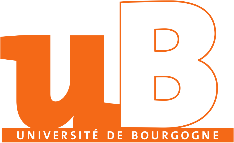 Le vendredi 24 novembre 2023Objet : élections aux Conseils de composantes 2023LISTE DE CANDIDATS LETTRES ET PHILOSOPHIE - COLLEGE DES USAGERSLETTRES ET PHILOSOPHIE - Collège des usagersLETTRES ET PHILOSOPHIE - Collège des usagersLETTRES ET PHILOSOPHIE - Collège des usagersBOUGE TAF FAC : RIEN N'EST PERDU D'AVANCEUNEF, AUBE et organisations syndicales : union syndicale et associative pour une université solidaire, inclusif et écologisteEtudiants IndépendantsListe soutenue par : ADDICT, ANEIC, FEBIAListe soutenue par : SLIC -Philosophie-Lettres-LanguesListe soutenue par : UNEF, AUBE1. Mme JULIE GUYONNET2. M. KOUGBLENOU TOKPODOUNSI3. Mme JULIE JACQUES4. M. TOM PAGOT5. Mme MARIE VERON6. M. ROMAIN GASSET7. Mme ELISE DUMAS8. M. VALENTIN BERNARD9. Mme ARIANE GRESSEL10. M. MATHIAS COPIE--NACOLIS11. Mme HANA LABALETTE1. M. JOSEPH BERITZKI2. Mme ROMANE STECZYCKI3. M. MARK STANTON4. Mme LINDA AGRELLO5. M. JEREMIE ROCH6. Mme LOU-ANNE DEMORY7. M. ALBAN NASSIET8. Mme AUDREY PLUVINET9. M. ALBAN SALMON1. M. LILIAN FILLON2. Mme EBTISEM ZIDI3. M. LOGAN PUSSENOT4. Mme ZOE BELLAMY5. M. FARES RAJI6. Mme ALIA AMEZYAN7. M. BILL AKMAN8. Mme YAMINA ABDELMOUMENE9. M. ETHAN ZIZARD